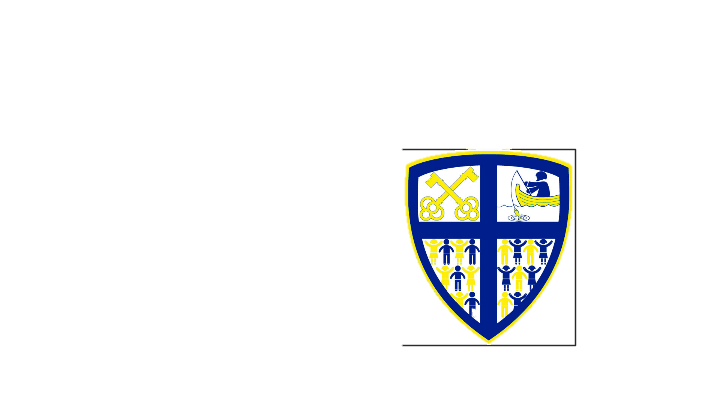 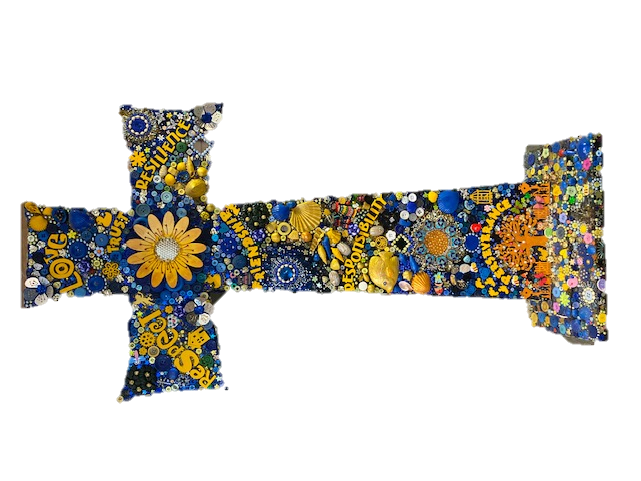 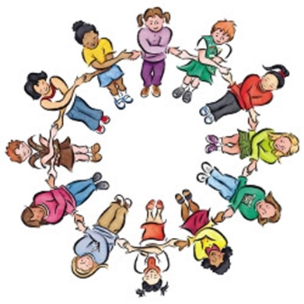 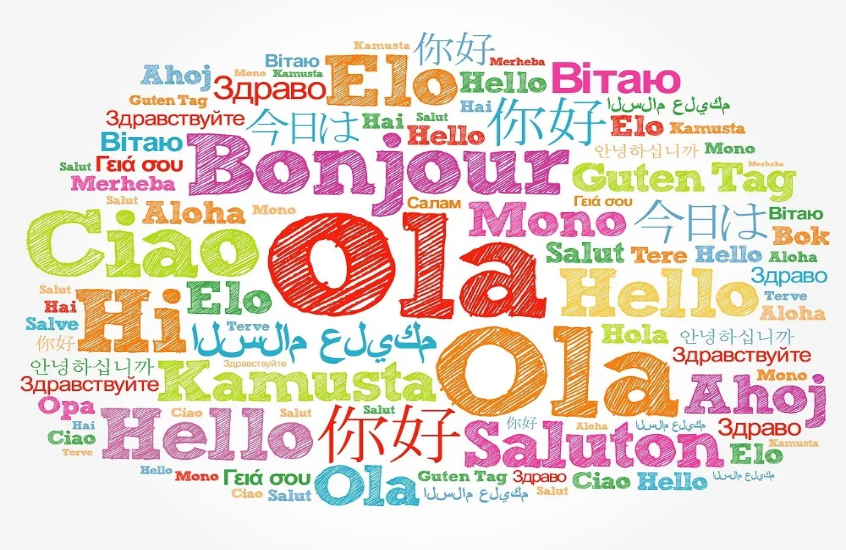 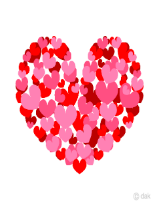 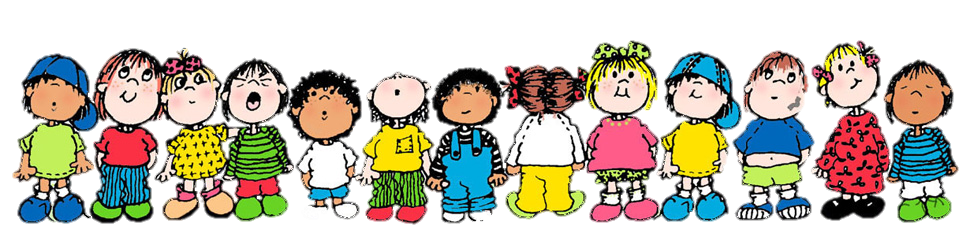 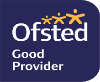 Together with God we challenge minds, recognise talents and build dreams. 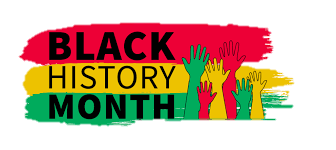 Together with God we challenge minds, recognise talents and build dreams. SCHOOL DIARY DATES (AUTUMN 2) SCHOOL DIARY DATES (AUTUMN 2) Wednesday 3rd NovemberVirtual Open Evening:  5.00pm Please let anyone know whose child is due to start Nursery or school in September 2022.  Click on the QR code to register. We also have places in Nursery for this year please speak to Mrs Scully for more details.  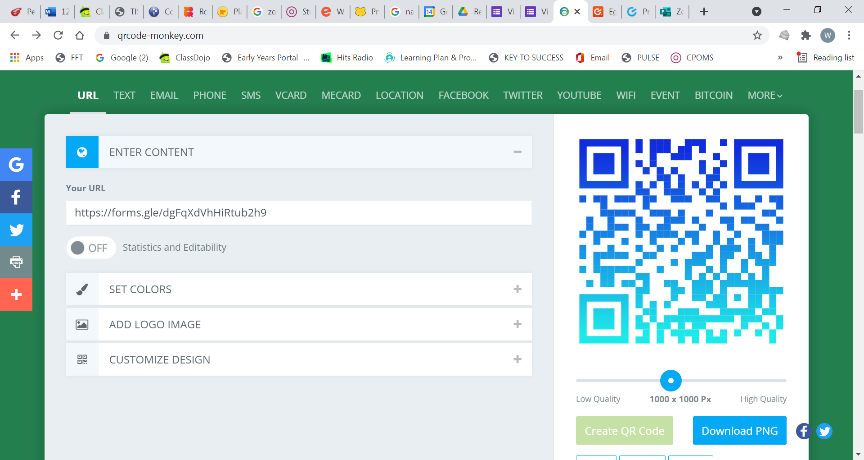 Friday 19th NovemberChildren in Need: Non Uniform Day £1 donationWeek Beg: Monday 15th NovemberAnti-bullying Week 2021: One Kind WordFriday 26th November Non-Uniform Day: KS1 children please bring in a bag of Haribo sweets to go on the tombola stall for the Christmas fayre; KS2 please bring £1 donation towards the church funds.Church Christmas Fair -  3.30pm (Please note the change of day and time)Friday 3rd DecemberInclusion Day: Today is International Day of Disabilities.  This is a day the UN support to spread the word on disability issues and support for dignity, rights and well-being. As we have a high number of children with SEND (special educational needs) we will be working with children to develop their understanding of differences, compassion and acceptance. Wednesday 8th DecemberFlu Immunisation: Please complete the online form before 24th November https://www.nhsimms.uk/FLU/information?Id=135841&Type=FLUFriday 10th December Christmas Jumper Day - £1 donationSchool Christmas Meal.Monday 13th December  Year 3,4,5 and 6 I-Sing Pop Christmas Concert:2.00pm and 6.00pm concerts.  This concert will be held in the church.  Letters will go out with information on how to buy tickets, CD’s of the concert and I-SING Pop T-shirts.   All Y3-6 children are expected to attend both concerts.Christmas nativities dates will be decided at the beginning of next half term.Christmas nativities dates will be decided at the beginning of next half term.Tuesday 21st DecemberLAST DAY OF TERMWednesday 5th  January TERM STARTS